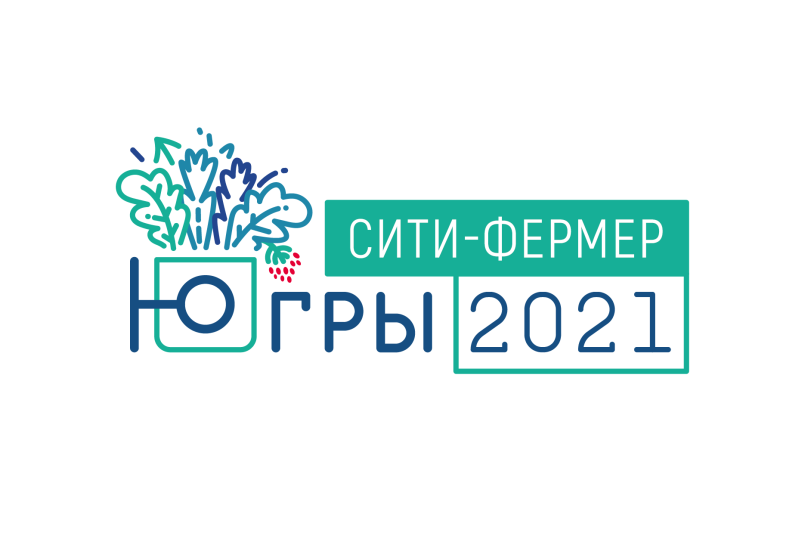 Программа онлайн-курса «СИТИ-ФЕРМЕР ЮГРЫ-2021» 20-28 ноября 2021 год.Модератор: Кулябин Михаил Федорович, специалист Центра компетенций в сфере с/х кооперации и поддержки фермеров Фонда развития Югры, учёный-агроном, выпускник Уральской сельскохозяйственной академии. После выпуска проходил производственную стажировку в фермерском хозяйстве Farmer John's Farm, Inc, США 6,5 лет по направлению производства микро зелени овощных и пряных трав для ресторанов. Разработал методику производства микро зелени с высоким содержанием сахаров в условиях мало освещённых помещений.20 ноября (суббота)20 ноября (суббота)20 ноября (суббота)12.00-12.3012.00-12.30Открытие. Программа работы. Федяев Алексей Павлович, заместитель генерального директора Фонда развития Югры;Петрова Юлия Юрьевна, директор института естественно-научных дисциплин, БУ ВО «Сургутский государственный университет»;Киселева Евгения Олеговна, генеральный директор ООО «Реатоника»1 модуль Что такое сити-фермерство? Обзор систем выращивания без почв1 модуль Что такое сити-фермерство? Обзор систем выращивания без почв1 модуль Что такое сити-фермерство? Обзор систем выращивания без почв12.30-14.0012.30-14.00Обзор растений, подходящих для выращивания методом гидропоники Экологичность гидропонного метода выращиванияТипы гидропонных систем, их преимущества и недостаткиВыбор систем под культуры Тренды в ситифермерствеСпикер: Киселева Евгения Олеговна, генеральный директор ООО «Реатоника»2 модульОсновные параметры системы выращивания2 модульОсновные параметры системы выращивания2 модульОсновные параметры системы выращивания14.00-15.3014.00-15.30Контроль системных факторов, таких как ЕС, рН, качество воды, температура, фильтрация, санитария.Спикер: Самойленко Зоя Анатольевна, кандидат биологических наук, доцент кафедры биологии и биотехнологии БУ ВО «Сургутский государственный университет»21 ноября (воскресенье)21 ноября (воскресенье)21 ноября (воскресенье)3 модульВыбор культур для выращивания (микрозелень, ягодные культуры, овощи, пряные травы и салаты)3 модульВыбор культур для выращивания (микрозелень, ягодные культуры, овощи, пряные травы и салаты)3 модульВыбор культур для выращивания (микрозелень, ягодные культуры, овощи, пряные травы и салаты)12.00-13.0012.00-13.00Выращиваемые культуры. Обзор культур, подходящих для выращивания методом гидропоники Наиболее перспективные растения для выращивания на текущий моментОсобенности культур, которые влияют на методы выращиванияЦикл роста растений Организация производства с учетом цикла и фаз роста растенийПрактическое занятие по посадке микрозелени
Спикер: Киселева Евгения Олеговна, генеральный директор ООО «Реатоника»4 модуль  Освещение 4 модуль  Освещение 4 модуль  Освещение 13.00-14.0013.00-14.00Контроль систем освещения, выбор освещения, типы освещения для сити-ферм.- Ключевые системы величин, и чем они измеряются;- основные фотопигменты;- реакции фотопигментов на освещение;- спектральные предпочтения различных культур;- уровни освещения для основных культур;- влияние спектра на развитие растений;- какое освещение подходит растениям на вегетативной и репродуктивной стадиях развития;- применение света для управления ростом и вкусовых качеств растений;- из чего состоит светильник и на что обратить внимание при его выборе;- влияние освещения на нагрев и охлаждение;- расчет требований по электроэнергии;- подбор таймера или умной розетки для автоматизации освещения.Спикер: Репин Дмитрий Сергеевич, инженер производства компании «РеаФарм».14.00-14.1514.00-14.15Лучшие практики сити-фермерства22 ноября (понедельник)22 ноября (понедельник)22 ноября (понедельник)14.30-15.0014.30-15.00Государственная поддержка начинающих предпринимателей.Спикер: Миронова Юлия Александровна, начальник отдела разработки, мониторинга и реализации программ содействия занятости населения Департамент труда и занятости населения Ханты-Мансийского автономного округа – ЮгрыСпикер: Канюкова Наталья Николаевна, начальник отдела профессиональной ориентации и профессионального обучения Департамент труда и занятости населения Ханты-Мансийского автономного округа – Югры;Спикер: Карпунова Надежда Валерьевна, заместитель начальника отдела организации назначений и выплат социальных пособий Депсоцразвития Югры;15.00-15.1515.00-15.15Регистрация ИП, самозанятого15.15-15.3015.15-15.30Микрофинансовая поддержка.Спикер: Ларионова Татьяна Алексеевна, руководитель офиса обслуживания «Центральный» Фонда «Югорская региональная микрокредитная компания»15.30-15.4515.30-15.45Грантовая поддержка в области агропромышленного комплекса.Спикер: Кулябин Михаил Федорович, специалист Центра компетенций в сфере с/х кооперации и поддержки фермеров Фонда развития Югры23 ноября (вторник)23 ноября (вторник)23 ноября (вторник)12.00-12.1512.00-12.15Как начать сотрудничать с цифровой экосистемой «Своё. Фермерство» от Россельхозбанка.  «Своё. Фермерство» - это первая в мире цифровая экосистема для предприятий АПК. Здесь собраны все товары, услуги и сервисы агросектора, которые позволят автоматизировать сельскохозяйственные процессы, сэкономить время, ресурсы и вывести бизнес на новый уровень. Спикер: Куринная Анна Александровна, старший клиентский менеджер ОРКМСБ Операционного офиса Тюменского РФ АО «Россельхозбанк» №3349/71/3 в г.Сургут12.15-12.3012.15-12.30Встреча с представителями федеральных торговых сетей. Что закупают торговые сети у локальных товаропроизводителей в Югре.27 ноября (суббота)27 ноября (суббота)27 ноября (суббота)5 модульМикроклимат5 модульМикроклимат5 модульМикроклимат12.00-13.0012.00-13.00- Понятие микроклимата и его основных составляющих;- особенности микроклимата в сооружениях защищенного грунта;- контроль параметров климата растений;- формирование благоприятного микроклимат в своем помещении;- виды климатического оборудования и алгоритм подбора.Демонстрация действующей системы вентиляции.Спикер: Репин Дмитрий Сергеевич, инженер производства компании «РеаФарм»6 модульКонструктивные особенности и пространство для выращивания6 модульКонструктивные особенности и пространство для выращивания6 модульКонструктивные особенности и пространство для выращивания13.00-14.00Основные требования к выбору помещения;-Типы помещения в зависимости от масштабов производства;- особенности оборудования в зависимости от типа производства;- виды стеллажей;- система построения водоотливов.- Расположение фермы в городе, удаленность от потребителей, транспортная доступность;- конфигурация помещения: колонны, комнаты, вспомогательная площадь, двери;- конструкционные особенности стен: материал стен, устойчивость к влажности, теплоизоляция;- строение потолка, оптимальная высота и наличие балок;- полы, а именно материал и их состояние;- необходимость вентиляции или вытяжки и окон в вашем помещении;- проектировка водоотвода и использование уже спроектированной канализации;- необходимый минимум об организации электричества в производственном помещении;- важность соседей, вредных производств и их влияние на производственное помещение.Спикер: Репин Дмитрий Сергеевич, инженер производства компании «Реатоника», Киселева Евгения Олеговна, генеральный директор ООО «Реатоника»Основные требования к выбору помещения;-Типы помещения в зависимости от масштабов производства;- особенности оборудования в зависимости от типа производства;- виды стеллажей;- система построения водоотливов.- Расположение фермы в городе, удаленность от потребителей, транспортная доступность;- конфигурация помещения: колонны, комнаты, вспомогательная площадь, двери;- конструкционные особенности стен: материал стен, устойчивость к влажности, теплоизоляция;- строение потолка, оптимальная высота и наличие балок;- полы, а именно материал и их состояние;- необходимость вентиляции или вытяжки и окон в вашем помещении;- проектировка водоотвода и использование уже спроектированной канализации;- необходимый минимум об организации электричества в производственном помещении;- важность соседей, вредных производств и их влияние на производственное помещение.Спикер: Репин Дмитрий Сергеевич, инженер производства компании «Реатоника», Киселева Евгения Олеговна, генеральный директор ООО «Реатоника»7 модуль Практический модуль, считаем стоимость вашего производства7 модуль Практический модуль, считаем стоимость вашего производства7 модуль Практический модуль, считаем стоимость вашего производства14.00-15.0014.00-15.00По представленным планам помещений презентуем расчет производства:- ремонт (на что необходимо обратить внимание)- основные и подсобные помещения,- коммуникации- необходимое оборудование и планировка- необходимый персоналБОНУС! КОНТАКТЫ ПРОИЗВОДИТЕЛЕЙ ОБОРУДОВАНИЯ, АВТОМАТИЗАЦИИ, УДОБРЕНИЙ И СЕМЯН – ОБЗОР РЫНКАСпикер: Киселева Евгения Олеговна, генеральный директор ООО «Реатоника»28 ноября (воскресенье)28 ноября (воскресенье)28 ноября (воскресенье)8 модульОрганизация продаж8 модульОрганизация продаж8 модульОрганизация продаж12.00-13.00Рынки сбыта.  - рынки сбыта и методиками их оценки и анализа  - вопрос ценообразования товара - что такое система продаж и как ее построить?- маркетинговые инструменты и продвижение на рынке- ключевые принципы работы с ресторанами и магазинами- упаковка и товарный вид- вопрос сертификации товара и ее необходимости для продажи Спикер: Киселева Евгения Олеговна, генеральный директор ООО «Реатоника»Рынки сбыта.  - рынки сбыта и методиками их оценки и анализа  - вопрос ценообразования товара - что такое система продаж и как ее построить?- маркетинговые инструменты и продвижение на рынке- ключевые принципы работы с ресторанами и магазинами- упаковка и товарный вид- вопрос сертификации товара и ее необходимости для продажи Спикер: Киселева Евгения Олеговна, генеральный директор ООО «Реатоника»13.00-13.30Кооперация – новые возможности для развития вашего бизнеса. Вступление в «Зеленый кооператив»Спикер: Киселева Евгения Олеговна, генеральный директор ООО «Реатоника»Кооперация – новые возможности для развития вашего бизнеса. Вступление в «Зеленый кооператив»Спикер: Киселева Евгения Олеговна, генеральный директор ООО «Реатоника»13.30-13.45Лучшие практики сити-фермерства Лучшие практики сити-фермерства 9 модульЭкономика и финансы9 модульЭкономика и финансы9 модульЭкономика и финансы13.45-14.4513.45-14.45- Планирование и финансовый учет сити-фермы- зачем и как вести учет?- отличия управленческого от бухгалтерского учета;- понятия: прибыль, выручка, себестоимость, расходы;- расчет точки безубыточности;- основные управленческие отчеты;- установление заработной платы сотрудникам;- расчёт финансовой модели бизнеса.
Спикер:  Киселева Евгения Олеговна, генеральный директор ООО «Реатоника»
Спикер: Еремина Мария Викторовна, руководитель Центра компетенций в сфере с/х кооперации и поддержки фермеров Фонда развития Югры